Fonds de solidarité CCBTA entreprise avec local commercial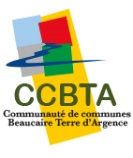 en lien avec le fonds de solidarité Etat-Région Formulaire de demandeENTREPRISE Nom de l’entreprise : 	 N° de SIRET : ………………………………………………………………….Adresse de l’entreprise : 	 Ville : 	 Code postal : |__|__| |__|__|__|Date et lieu de l'immatriculation : ……………………………………………………………………………………....Adresse du siège social (si différente de l’adresse de l’entreprise) : …………………………………………………….Ville : …………………………………………………...Code postal : |__|__| |__|__|__|Code NAF + Préciser l'activité de l’entreprise : …………………………………………………………………………………………………………………………………………………………………………………………………Est-ce votre activité principale :                    Oui            NonVotre activité a-t-elle été soumise à l’obligation de fermeture :                  Oui            NonOu subit-elle une activité restreinte :                  Oui            NonEffectif salarié de l’entreprise : …………………………………………….Avez-vous mis en place du chômage partiel ?  	 Oui   		 Non 		Êtes-vous propriétaire de vos locaux professionnels ?      Oui               Non Si vous êtes locataire de vos locaux professionnels, montant de la location mensuelle : ………………………………Avez-vous sollicité l’aide de 1500 € du fonds de solidarité Etat ?            Oui   	     Non L’avez-vous obtenu ?           Oui   	     NonSi Non, Pourquoi : …………………………………………………………………………………………………………………………………………………………………………………………………………………………………………………………DIRIGEANT Nom : ……………………………………………… 	 Prénom : ………………………………………………………Adresse de domicile : 	Ville : ………………………………………………………….	 Code postal : |__|__| |__|__|__|Courriel : ……………………………………………. Numéro de Tél  : ……………………………………………Bénéficiez vous d’un contrat de travail à temps complet ? 	  Oui   	 NonEtes vous titulaires d’une pension de retraiteEtes-vous indemnisé par Pôle Emploi ?      Oui     Non    …………………………CHARGES ET/OU DETTES (PROFESSIONNELLES ET/OU PERSONNELLES)DECRIVEZ VOTRE DIFFICULTE ET LA NATURE DE VOS BESOINS  Quelles actions avez-vous prévues, à l’issue de la période de confinement, pour encourager la relance de votre activité ?Pièces justificatives à joindre :  Kbis de moins de 3 mois ou justificatif Insee (https://avis-situation-sirene.insee.fr/) Attestations de régularité fiscale et sociale (à télécharger sur les sites de l’Urssaf et des Impôts) Dernier bilan comptable N-1 Documents comptable justifiant de la perte d’exploitation et d’effectif salarié avec coordonnées du comptable RIB de l’entreprise avec IBAN Copie du bail en cas de location du local ou attestation sur l’honneur de propriété du local professionnel si l’entreprise est propriétaire de ses murs  Tout justificatif de nature à éclairer sur les difficultésJ’atteste sur l’honneur l’exactitude des renseignements portés sur cette déclaration.Fait à :  	Le :  ….../….../..........	 
Signature :La demande d’aide sera considérée comme complète à réception du dossier de demande complété et signé et des RGPD : Les données et éléments collectés par la CCBTA dans le cadre de ce dossier le sont uniquement en vue d’instruire le dossier de demande d’aide dans le cadre de l’exercice de sa compétence développement économique. La durée de conservation de vos données est liée à nos délais de conservation en cas de contrôle et à nos obligations d'archivage en tant qu'organisme public. En tout état de cause, nous nous engageons à les conserver dans des délais raisonnables. Vous pouvez, à tout moment, retirer votre consentement au traitement de vos données. Pour plus de renseignements : contact.dpo@laterredargence.fr Nature des charges professionnellesMontant global mensuelNature de vos dettes professionnellesMontant global mensuel